ASSOCIAZIONE SPORTIVA DILETTANTISTICA S22 TRAINING CREWVia Sicilia 22/a, San Benedetto del Tronto. C.F. e P.IVA 02213890441Domanda di ammissione ai corsi della manifestazione RIVIERA FIGHT Il/La sottoscritto/a	___________________________________          ___________________________________________ nato/a a			(	) il 	_________________residente a	____________	___  ___________________CAP	Prov.  	____Via/Piazza_	n.  	Codice Fiscale			_________telefono	/	____ in qualità di Aspirante Socio chiede: per se stesso    in qualità di genitore o legale rappresentante del minore: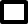  		nato/a			(	) il 	 residente a	_____________CAP	Prov.  	Via/Piazza_		n.  	 Codice Fiscale  	_____________________di poter partecipare/far partecipare il minore ai seguenti corsi della manifestazione RIVIERA FIGHT  promossa dall’“A.S.D. S22 TRAINING CREW”:SEMINARIO BOXE BIMBI    SEMINARIO BOXE AMATORISEMINARIO BOXE AVANZATOECC ECCEcc eccEcceccEcc edcEccccDefefefeEfefefefEfefefefefe IL RICHIEDENTE DICHIARA (per se/per il minore)di essere in possesso di certificazione medica per l’idoneità dell’attività sportiva non agonisticadi essere in condizioni psicofisiche idonee per l’attività.di non aver assunto e di non assumere nelle 48 ore precedenti l’attività sostanze stupefacenti e/o psicotrope, di non essere sottol’effetto di farmaci, di non aver ecceduto nel consumo di bevande alcoliche e cibo.di essere a conoscenza dei rischi, prevedibili ed imprevedibili, connessi alla pratica dell’attività pur non potendosi considerare taleun’attività  potenzialmente pericolosadi essere a conoscenza, e accettare, che la ASD S22 TRAINING CREW NON ha stipulato alcuna Assicurazione in favore del Richiedente.Di impegnarsi a seguire senza eccezioni le direttive degli Istruttori responsabili del Corso/Attività.di aver letto e accettato il REGOLAMENTO della manifestazione e di impegnarsi a rispettarlo in ogni suo punto.Letto, compreso ed accettato quanto sopra DICHIARO INOLTRE (per me/per il minore)di assumermi sin da ora ogni e qualsiasi responsabilità riguardo la mia persona, per danni personali e/o procurati ad altri (e/o a cose) a causa di un mio comportamento non conforme alle norme.per me, nonché per i miei eredi e/o aventi causa, di sollevare l’Associazione Sportiva Dilettantistica S22 TRAINING CREW, i suoi collaboratori o/e dipendenti, nonché i loro eredi e/o aventi causa da ogni responsabilità per lesioni, morte e/o qualsivoglia danno (anche causato da terzi), dovesse derivare alla mia persona in occasione ed a causa dell’attività svolta presso l’Associazione.di avere attentamente letto e valutato il contenuto del presente documento e di avere compreso chiaramente il significato di ogni singolo punto prima di sottoscriverlo. Capisco e condivido pienamente gli scopi di queste norme stabilite per la mia sicurezza e che non rispettarle può porre sia me che i miei compagni in una situazione di pericolo. Agli effetti degli artt. 1341 e 1342 del Codice Civile, dichiaro di approvare specificamente i punti 1, 2, 3, 4, 5, 6, 7, 8, 9, 10 della presente scrittura.Data_ 	Firma_ 	------------------------------------------------------------------------------------------------------------------------CONSENSO – Ricevuta Decreto legislativo n. 196/2003 (codice sulla privacy)Ricevuta informativa circa l’art. 13 del Codice sulla privacy e preso atto dei diritti di cui agli artt. 7 e segg., esprimo – per quanto occorrere possa ed ai fini previsti dalla legge – il consenso al trattamento dei miei dati personali da parte dell’A.S.D. S22 TRAINING CREW per le sue finalità istituzionali,connesse o strumentali, con l’autorizzazione alla loro comunicazione ai terzi facenti parte delle categorie indicatemi, nonché alla loro diffusione entro i limiti stabiliti.Firma per prestazione del consenso ai sensi del Codice sulla Privacy, per prestazione del consenso trattamento dei dati personali ai sensi del Decreto legislativo 196/2003, per prestazione consenso utilizzo immagini fotografiche, sul sito Internet o Brochure illustrative.Data_ 	Firma_ 	Si autorizza la fotografia e/o la ripresa del sottoscritto / del minore, effettuate ai soli fini istituzionali, durante lo svolgimento delle attività e/o delle manifestazioni organizzate dall'Associazione.o Sì	o NoSi acconsente al trattamento e alla pubblicazione, per i soli fini istituzionali, di video, fotografie e/o immagini atte a rivelare l’identità del sottoscritto/ del minore, sul web e su tutti i mezzi di comunicazione utilizzati dall’ ASD S22 TRAINING CREW. o Sì	o NoData_ 	Firma_ 	